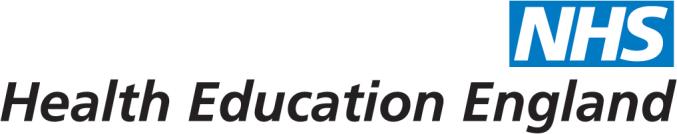 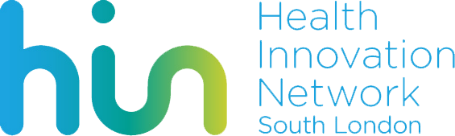 Leading and Managing Change across Boundaries: Guidelines and form for Applicants 2017Aims of the programmeThe unique focus of this programme is on leading across sectors and organisational boundaries. It provides the knowledge, analytical, and change management skills to lead and build partnerships across professions and organisations.Knowledge exchange between participants and tutors is a central part of the programme’s activities and full attendance and a willingness to support the learning of others is a requirement for all participants. Employing organisations are expected to ensure that participants can honour this commitment.Who is the programme for?The programme is free and restricted to staff from NHS, Higher Education, and Local Government organisations and CCGs in South London.  Exceptionally, staff employed by voluntary sector partners may be nominated.It is specifically designed for staff in or preparing for leadership roles that require knowledge and skills for working across professional and organisational boundaries. They may be in specialist, strategic or general roles. Indicative level: NHS – Band 8C & D, and Band 9; managers, clinical and specialist staff with managerial responsibilities. University – professor; associate professor; head/deputy head of department or division and above; heads/deputy heads of professional services; leaders of research groups; leaders of health and social care programmes.  Local Government – assistant director; director, deputy, departmental head; Public Health- specialists and managers. Applicants must ensure they have the support of their employing organisation.  Applicants will be assessed on four main criteria:The fit between the programme and the applicant’s current and future career development needsApplicant’s potential contribution in terms of experience and different perspectivesApplicant’s organisation and line managers commitment to enable full attendance and participation in all parts of the programmeA mix of participants across sectors and professional disciplinesTimetable and module datesModule 1	  	10th/11th Jan 2018		Southwark CathedralModule 2 	  	21st/22nd Feb 2018 		London South Bank UniversityModule 3 	 	21st/22nd Mar 2018 		Southwark Cathedral Module 4 		18th/19th Apr 2018		Southwark CathedralModule 5		16th/17th May 2018		London South Bank University Project presentations: Friday 29th June 2018 (Roben’s Suite – Guy’s Tower)Application should be made on the form below and sent to Kitty Grew at kitty.grew@nhs.net. Please email or telephone Kitty for general advice on applications (tel. 020 7188 7188 ext. 57042).If you wish to discuss your suitability for the programme please email Kathy Tyler the Programme Director at Kathy.tyler@nhs.net Closing date: Monday 13th November 2017 at the latest.